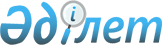 Об установлении единовременной денежной компенсации на покрытие расходов за коммунальные услуги и на приобретение топлива для отопления жилых помещений педагогическим работникам образования, работающим в сельской местностиРешение Текелийского городского маслихата Алматинской области от 30 апреля 2015 года № 38-249. Зарегистрировано Департаментом юстиции Алматинской области от 28 мая 2015 года № 3182      В соответствии с подпунктом 2) пункта 2 статьи 53 Закона Республики Казахстан от 27 июля 2007 года "Об образовании", Текелийский городской маслихат РЕШИЛ:

      1. Установить за счет бюджетных средств единовременную денежную компенсацию в размере пяти месячных расчетных показателей на покрытие расходов за коммунальные услуги и на приобретение топлива для отопления жилых помещений педагогическим работникам образования, работающим в сельской местности города Текели.

      2. Контроль за исполнением настоящего решения возложить на постоянную комиссию Текелийского городского маслихата "По социальным вопросам".

      3. Возложить на руководителя государственного учреждения "Отдел занятости и социальных программ города Текели" Абдалиева Ерлана Женисбаевича опубликование настоящего решения после государственной регистрации в органах юстиции в официальных и периодических печатных изданиях, а также на интернет-ресурсе, определяемом Правительством Республики Казахстан, и на интернет-ресурсе городского маслихата.

      4. Настоящее решение вступает в силу со дня государственной регистрации в органах юстиции и вводится в действие по истечении десяти календарных дней после дня его первого официального опубликования.


					© 2012. РГП на ПХВ «Институт законодательства и правовой информации Республики Казахстан» Министерства юстиции Республики Казахстан
				
      Председатель сессии

Г. Ибраимова

      Секретарь маслихата

Н. Калиновский
